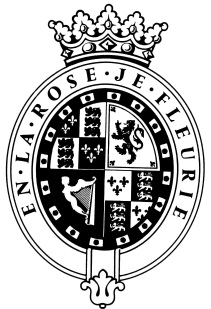 GOODWOODThe RoleThe Administrator will be part of the Exhibitions Team and will report to the Exhibition Sales Manager.About usGoodwood is a quintessentially English estate, set in 12,000 acres of rolling West Sussex countryside. Rooted in our heritage, we deliver extraordinary and engaging experiences in modern and authentic ways.  But what really sets us apart is our people.  It is their passion, enthusiasm and belief in the many things we do that makes Goodwood the unique place it is.Passionate PeopleIt takes a certain sort of person to flourish in such a fast-paced, multi-dimensional environment like Goodwood.  We look for talented, self-motivated and enthusiastic individuals who will be able to share our passion for Goodwood to be ‘the home of exceptional experiences’.Our ValuesThe Real Thing	       Derring-Do 	  Obsession for Perfection    Sheer Love of LifePurpose of the roleTo oversee the administration of the Exhibitions department working towards Goodwood Members Meeting, Goodwoof, Festival of Speed and the Goodwood Revival. You will be using multiple software systems and will need to adhere to strict processes.Key responsibilitiesProcessing booking forms and inputting data Inputting and overseeing exhibitor H & S documentationRaising invoices and credits and taking customer payments Chasing aged debt in collaboration with the Central Finance teamReconciliation of all incomeSending tickets On event support over the Goodwood Members Meeting, Goodwoof, Festival of Speed and Goodwood Revival.Qualities you will possessPositive and friendly with a “can do attitude”Attention to detail Processed drivenAbility to prioritise and organiseProactiveTake responsibility for yourselfConfident to make decisions and to stand by themConfident telephone mannerExcellent communicatorA sense of fun!What do you need to be successful? Experience of working in an office environment would be beneficialConfident telephone manner Confidence in using Microsoft programmes and the ability to learn new computer systemsWorks well under pressure under strict deadlinesAlways inspired by Goodwood’s heritageDaring to surprise and delightStriving to do things even betterSharing our infectious enthusiasm